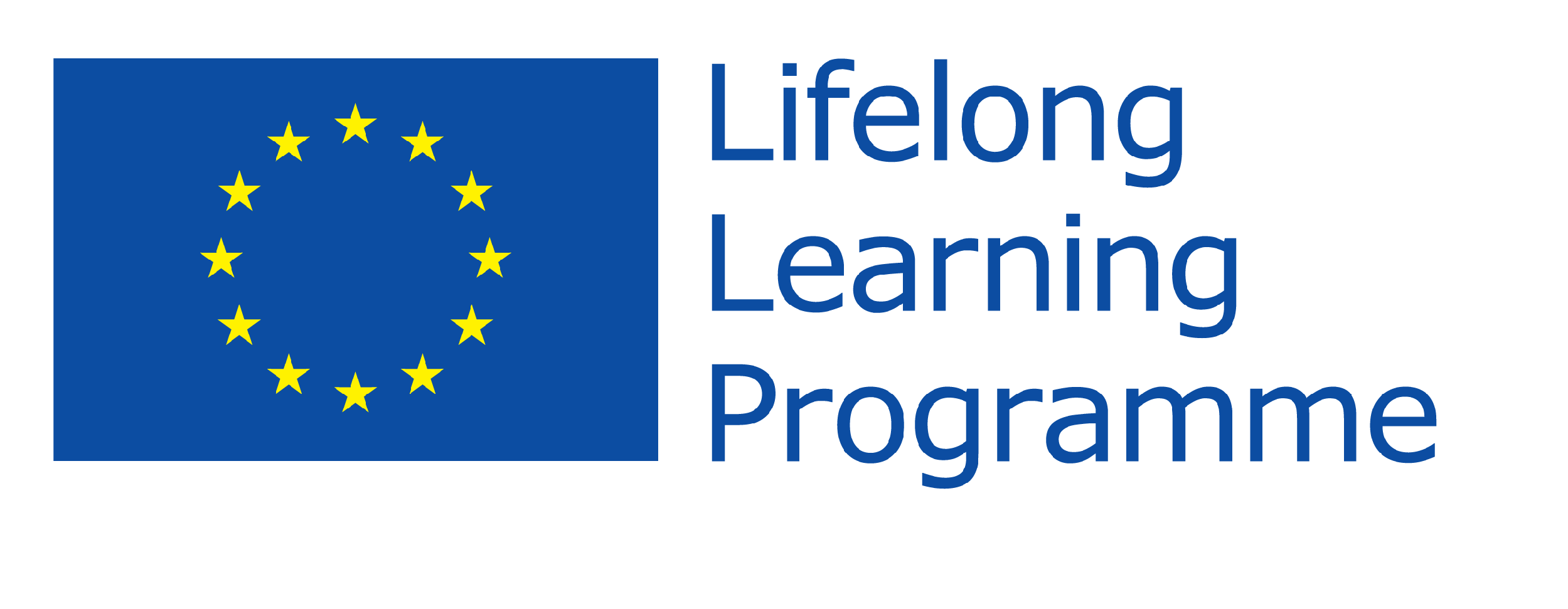  Student Work Placement in SpainEMPLOYER INFORMATION EMPLOYER INFORMATION Name of organisationESCUELA OFICIAL DE IDIOMAS 1 Address inc post codeDOMINGO MIRAL 23 – 50009 ZARAGOZA Telephone+34976357400Fax+34976568034E-maildireccion.eoi1z@gmail.comWebsitewww.eoi1zaragoza.orgNumber of employees60 teachersShort description of the companyThe Escuela Oficial de Idiomas 1 is a public institution dedicated to the teaching of languages: English, French, German, Italian, Russian and Spanish as a foreign language. It is situated in Zaragoza (Aragon).The school is directly responsible to the Aragon Regional Government Education Authority, and it offers adults the possibility of studying languages at three levels: Basic, Intemediate and Advanced. The  curriculum is in accordance with the specifications established by the Common European Framework of Reference for the teaching of languages.The teaching is based on communicative methods designed to develop and improve students’ communicative skills. The students are a mix of different ages, backgrounds, nationalities, cultural and social levels. The minimum age is 14.CONTACT DETAILSCONTACT DETAILSContact person for this placementElena Serrano RamónDepartment and designation, job titleTeacher in the German Department Direct telephone number+34676362246E-mail addressaleman.eoi1z@gmail.comAPPLICATION PROCEDUREAPPLICATION PROCEDUREWho to apply to (including contact details)Elena Serrano Ramón Deadline for applicationsApril 2014Application processEuropass CV Cover letter or mail stating clearly the desired starting date.PLACEMENT INFORMATIONPLACEMENT INFORMATIONDepartment, FunctionGerman DepartmentLocationSchool of Languages - Escuela Oficial de Idiomas 1, Zaragoza Start DateStarting from September DurationFlexible, from 1 to 9 months throughout the academic year (September-June)Working hours per weekFlexible, from 12 to 20 hours/weekDescription of activities,tasksThe student will be asigned tasks such as:-helping in the planning of class and cultural activities-holding meetings with students for the practice of oral skills-organizing social and cultural events in the school- developing contents for the department’s blogAccommodation (please select)Zaragoza is a university city with variety of accomodation opportunities. If needed, the Department can help the student find accomodation in the city before arrival.Details of financial and “in kind” support to be providedOtherThe School of Languages is conveniently situated and within a walking distance from Zaragoza’s University main campus.COMPETENCES, SKILLS and EXPERIENCE REQUIREMENTSCOMPETENCES, SKILLS and EXPERIENCE REQUIREMENTSLanguages and level of competence requiredGerman – C2 or nativeComputer skills and level of skills requiredGood general knowledge of Microsoft Office packages and a skilled Internet user.It is desirable for the student to have a linguistic and/or cultural background (a student of Linguistics, Translation and Humanistics)Drivers licenseNot requiredOther